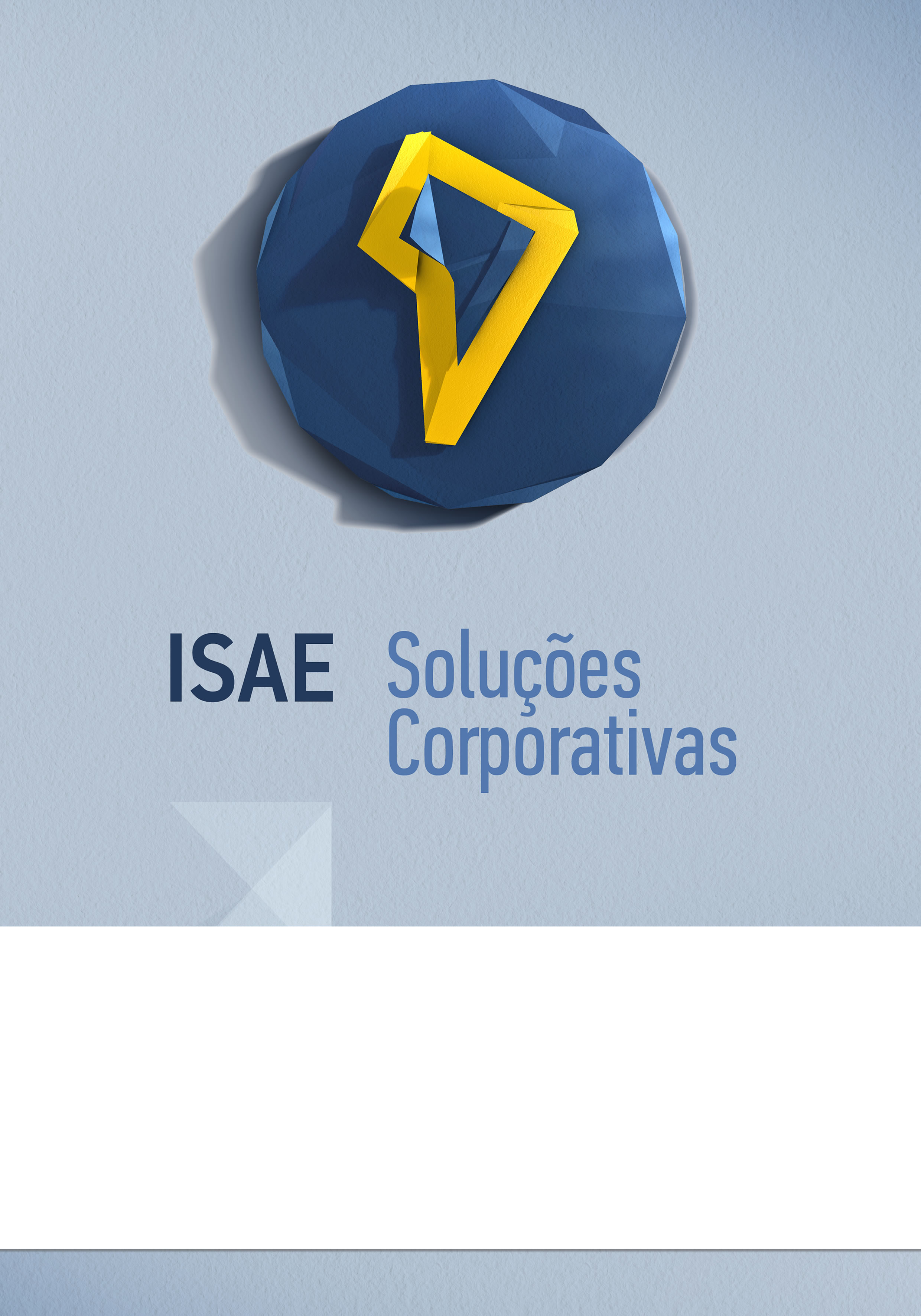 ESTRUTURA DA PROPOSTAEXERCÍCIO DE FIXAÇÃO PARTE IReconhecimento dos ativosUm ativo é um recurso cujo direito de uso ela possui, e que lhe pode fornecer benefícios econômicos futuros, isto é, a capacidade de gerar entradas ou reduzir saídas futuras de caixa. Somente reconhece o recurso como um ativo se ela: a) no passado, adquiriu o direito de uso do recurso, em uma transação ou troca; b) se ela pode quantificar, com precisão razoável, os benefícios futuros.A Cooperativa adquiriu equipamentos industriais por R$400.000, a serem pagos ao longo dos próximos 3 anos. Após o pagamento final, mas não antes, a propriedade legal dos equipamentos passará para a Cooperativa.Apesar de a empresa não ter a propriedade legal dos equipamentos, eles constituem um ativo da Cooperativa, porque ela tem o direito (e responsabilidade de uso a isso associadas) de posse dos mesmos, que é mantido enquanto ela pagar em dia as obrigações decorrentes da aquisição. Ativo Imobilizado.A Cooperativa planeja adquirir uma frota de caminhões no próximo ano, para substituir a frota existente. Os caminhões novos não são um ativo, no momento, porque não realizou uma transação com um fornecedor, não tendo estabelecido um direito ao uso futuro dos caminhões.Suponhamos que tenha firmado um contrato com uma concessionária, para adquiri caminhões no próximo ano, por R$500.000. A empresa adquiriu o direito a benefícios futuros, mas o contrato permanece não executado, pelo distribuidor (que deve entregar os caminhões) e pela Cooperativa (que deve pagar o preço contratado). A contabilidade normalmente não reconhece contratos dessa natureza. Talvez em conta de compensação.Continuando, suponha que, ao contratar a compra futura, a Cooperativa pague R$5.000 adiantadamente ao distribuidor. A empresa adquiriu direito a benefícios futuros e realizou uma transação com caixa.1.2) Aquisição de ativo imobilizadoPreço de compra de um terreno e edificações R$1.000.000Honorários pagos a advogado que assessorou a preparação do contrato de compra R$10.000Taxa municipais à transferência legal da propriedade R$2.000Salários dos funcionários envolvidos na pesquisa, referente ao período e da negociação da compra R$8.000Gastos com veículos da empresa, utilizados na pesquisa R$75, depreciação do período R$65Honorário de consultores de engenharia referente laudo estrutural e o valor das edificações R$15.000Custo (não segurado) de reparo de automóveis da empresa, danificados em engavetamento ocorrido durante a pesquisa R$3.000Lucro embutido em vendas perdidas pela empresa, porque a administração não conseguiu dar a atenção devida a alguns clientes durante a pesquisa e negociação da compra, R$20.000Os primeiros 5 itens relacionam-se com a pesquisa e aquisição do terreno e edificações, podendo ser contabilizados em uma conta Terreno e Edificações.O item 5, para algumas empresas, trataria como despesa do período, dada a sua imaterialidade, mas rigorosamente devem ser capitalizados, isto é, considerados como ativo.Alocar o custo total ao terreno e edificações (item 1 a 5) R$1.020.140, separando a cada um porque as edificações são depreciadas e o terreno não, valor determinado no laudo do item 6 e os valores distribuídos direta ou indiretamente. Também é passível de identificar as instalações elétricas e hidráulicas, estas têm tratamento diferenciado na produção.O item 6 (laudo de engenharia) alocado ao ativo de edificações.Item 7 é controverso, mas a maioria dos contadores trataria como despesa do período, principalmente por abater no imposto de renda.O lucro perdido, não resulta de uma transação com terceiros, em que cada parte está defendendo seus interesses. Trataria como custo de oportunidade.1.3) Capitalização de JurosSuponha que uma empresa tenha contraído os empréstimos total de R$4.600.000Conta edificações em construção apresentar saldo médio de R$3.000.000 durante o ano;A empresa financiou a construção com R$1.000.000 a 15% do empréstimo específico mais R$2.000.000 (12% = R$240.000) dos demais empréstimos, juros da construção seria:Lançamento:DepreciaçãoDepreciação = (custo do bem menos o valor residual) dividido pela vida útilValor residual = valor estimado na venda do ativo deduzido o custo de venda1Definição de relevância(6  )é o custo de um ativo ou outro valor que substitua o custo, menos o seu valor residual.2Valor recuperável(   )Valor determinado mediante a aplicação da taxa anual sobre o custo de aquisição do ativo3Valor em uso(   )preço que seria recebido pela venda ou que seria pago pela transferência de um passivo em uma transação não forçada entre participantes do mercado na data de mensuração sob condições atuais de mercado, para o ativo não financeiro (imobilizado).4Custo do imobilizado(   )o reconhecimento dos ativos, a determinação dos seus valores contábeis e os valores de depreciação e perdas por desvalorização a serem reconhecidas em relação aos mesmos.5Valor residual de um ativo(   )Custo (-) depreciação acumulada (-) perda por redução ao valor recuperável acumuladas6Valor depreciável contábil(   )A capacidade de a informação fazer a diferença numa decisão, realizando previsões de eventos, de ser oportuna e de feedback ou ambos.7Valor contábil(   )maior valor entre o valor justo menos os custos de venda de um ativo e seu valor em uso8Objetivo do CPC 27(   )é o valor presente dos fluxos de caixa que a entidade espera (i) obter com o uso contínuo de um ativo e com a alienação ao final da sua vida útil ou (ii) incorrer para a liquidação de um passivo.9Vida útil(   )valor estimado que obteria com a venda do ativo, após deduzir as despesas estimadas de venda, caso o ativo já tivesse a idade e a condição esperadas para o fim de sua vida útil10Perda por redução ao valor recuperável(   )é o montante de caixa pago ou o valor justo na data da sua aquisição ou construção ou inicialmente reconhecido 11Valor depreciável fiscal(   )é o valor pelo qual o valor contábil de um ativo ou de uma unidade geradora de caixa excede seu valor recuperável.12Ativo corporativos(   )período de tempo durante o qual a entidade espera utilizar o ativo; ou (b) o número de unidades de produção ou de unidades semelhantes que a entidade espera obter pela utilização do ativo.13Valor recuperável de um ativo ou de unidade geradora de caixa(   )são ativos que contribuem, mesmo que indiretamente, para os fluxos de caixa futuros tanto da unidade geradora de caixa sob revisão quanto de outras unidades geradoras de caixa.14Valor justo(   )é o maior montante entre o seu valor justo líquido de despesa de venda e o seu valor em uso.15Valor em uso(   )é a alocação sistemática ao longo da sua vida útil.1Custo de um ativo imobilizado(   )Apenas se os benefícios futuros econômicos fluirão para a entidade; e o custo mensurado confiavelmente.2Bens recebidos por doação(   )Mensurável de forma confiável: (a) se a variabilidade da faixa de mensuração de valor razoável não for significativa ou (b) se as probabilidades de várias estimativas, dentro dessa faixa, puderem ser razoavelmente avaliadas3Compõe o custo inicial(   )Gastos com realocação, ociosidade, gastos com abertura de nova instalação ou introdução de novo produto, gastos administrativos e outros custos indiretos4Método da reavaliação(   )Será contabilizado pelo valor justo a crédito de receita no resultado ou receita diferida se houver obrigações a cumprir ou se forem bens depreciáveis5Mensuração do valor justo(   )Inclui todos os gastos necessários a colocá-lo em condições de prestar serviços à empresa6Não fazem parte do custo(   )Se permitido por lei, corresponde ao seu valor justo na data da mensuração menos qualquer depreciação e perda por redução ao valor recuperável acumuladas subsequentes.7Custos Estimados de Desmontagens(   )Os gastos de retirada de item de ativo imobilizado ou restauração do local em que está situado somente serão dedutíveis quando efetivamente incorridos8Reconhecimento do custo bem(   )O valor estimado dos gastos previstos para desmontagem, remoção e restauração do local onde é instalado. Valor residual negativo ou provisão.Vr. Empr.Juros totalEdificações %Desp. Financ.Empréstimo para Construção, juros 15%1.000.000150.000150.0000Outros Empréstimos, juros 12%3.600.000432.000240.000192.000Total4.600.000582.000390.000192.000DebitoDespesas juros empréstimos192.000DebitoEdificações em construção390.000Creditoa Juros a Pagar582.000